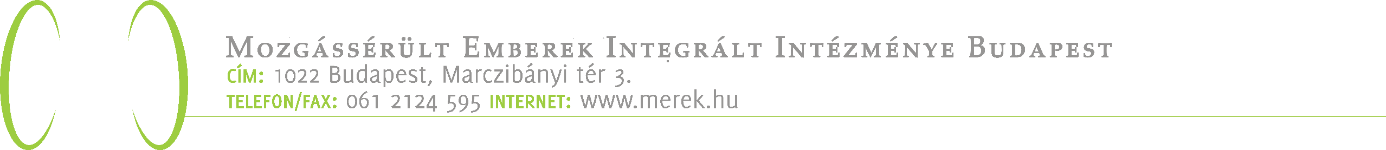 Ikt. szám:  	Tárgy:  alapvizsgálat 	 Nyilatkozat fogyatékossági alapvizsgálaton való részvételhez történő beleegyezéshez Alulírott……………………………………………………. (törvényes képviselő esetén:………………………………………) nyilatkozom arról, hogy beleegyezek a fogyatékossági alapvizsgálaton /felülvizsgálaton történő részvételbe. A vizsgálatot Budapest Főváros Kormányhivatalának Szakértői Bizottsága végzi. A vizsgálat célja, hogy a bizottság megállapítsa, hogy mely ellátási forma, típus a megfelelő Ön számára. A szakvélemény kézhezvételét követően,15 napon belül Ön, vagy törvényes képviselője kérheti annak felülbírálatát az ok megjelölésével. A vizsgálat elvégzése érdekében vagy otthonában személyes találkozó során egy rövid beszélgetésben a vizsgálatot végző munkacsoport tájékozódhat az Ön állapotáról, vagy orvosi papírjait tanulmányozva hozza meg javaslatát. Budapest, 2022.  támogatott lakhatás szolgáltatásra jelentkező aláírása ( ha gondnokság alatt áll, akkor törvényes képviselőé is) 